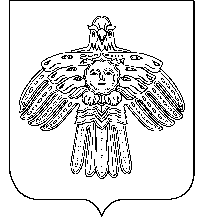 «Новый Бор» сикт овмодчоминса                                                     Глава сельского поселенияюралысь                                              «Новый Бор»                                                    П О С Т А Н О В Л Е Н И Е                                                               Ш У ö Мот 30 декабря  2014 г. № 12/127пст  Новый Бор Республика Коми.Об утверждении Положения о порядке предоставления жилых помещений маневренного жилищного фонда гражданамВ соответствии со ст. 15 Федерального закона от 06.10.2003 № 131-ФЗ «Об общих принципах организации местного самоуправления в Российской Федерации», ст. 106 Жилищного кодекса Российской ФедерацииПОСТАНОВЛЯЮ:Утвердить Положение о порядке предоставления жилых помещений маневренного жилищного фонда гражданам, согласно приложению.Постановление вступает в силу со дня его обнародования.Глава администрации-Глава  сельского поселения «Новый Бор»                                      Г.Г. Идамкин                                                            Приложение к постановлению администрации сельского поселения «Новый Бор» № 12/127 от 30 декабря  2014 годаПОЛОЖЕНИЕо порядке предоставления жилых помещений маневренного жилищного фонда гражданам1. Жилые помещения маневренного фонда предназначены для временного проживания и предоставляются:1) гражданам в связи с капитальным ремонтом или реконструкцией дома, в котором находятся жилые помещения, занимаемые ими по договору социального найма жилого помещения муниципального жилищного фонда муниципального образования сельского поселения «Новый Бор»;2) гражданам, утратившим жилые помещения в результате обращения взыскания на эти жилые помещения, которые были приобретены за счет кредита банка или иной кредитной организации либо средств целевого займа, предоставленного юридическим лицом на приобретение жилого помещения, и заложены в обеспечение возврата кредита или целевого займа, если на момент обращения взыскания такие жилые помещения являются для них единственными;3) гражданам, у которых единственные жилые помещения стали непригодными для проживания в результате чрезвычайных обстоятельств;4) иным гражданам в случаях, предусмотренных законодательством.2. Жилые помещения маневренного фонда предоставляются на основании решений уполномоченного муниципального органа.3. Жилые помещения маневренного фонда предоставляются гражданам из расчета не менее шести квадратных метров жилой площади на одного человека.4. Договор найма жилого помещения маневренного фонда заключается на период:1) до завершения капитального ремонта или реконструкции дома (при заключении такого договора с гражданами, указанными в пп. 1 п. 1 настоящего Положения);2) до завершения расчетов с гражданами, утратившими жилые помещения в результате обращения взыскания на них, после продажи жилых помещений, на которые было обращено взыскание (при заключении такого договора с гражданами, указанными в пп. 2 п. 1 настоящего Положения);3) до завершения расчетов с гражданами, единственное жилое помещение которых стало непригодным для проживания в результате чрезвычайных обстоятельств, в порядке, предусмотренном настоящим Кодексом, другими федеральными законами, либо до предоставления им жилых помещений государственного или муниципального жилищного фонда в случаях и в порядке, которые предусмотрены настоящим Кодексом (при заключении такого договора с гражданами, указанными в пп. 3 п. 1 настоящего Положения);4) установленный законодательством (при заключении такого договора с гражданами, указанными в пп. 4 п. 1 настоящего Положения).Прекращение оснований предоставления жилого помещения маневренного фонда является основанием прекращения данного договора.4. Принятие на учет граждан, нуждающихся в жилых помещениях маневренного фонда, осуществляется на основании их личных заявлений, подаваемых в уполномоченный муниципальный орган, с представлением следующих документов:1) справок о регистрации по месту жительства, о составе семьи и занимаемой жилой площади, выписки из домовой книги (для собственников жилых помещений);2) справок (иных документов) органов, осуществляющих государственную регистрацию прав на недвижимое имущество и сделок с ним, о наличии (отсутствии) жилого помещения в собственности - на каждого из членов семьи;3) документов, подтверждающих состав семьи и родственные отношения гражданина и лиц, указанных в качестве членов его семьи (свидетельство о браке или расторжении брака, свидетельства о рождении детей и другие), копий паспортов, иных документов, удостоверяющих личность членов семьи гражданина;4) копий решений о капитальном ремонте или реконструкции дома и договора социального найма жилого помещения муниципального жилищного фонда муниципального образования сельского поселения «Новый Бор» - для граждан, указанных в пп. 1 п. 1 настоящего Положения;5) копий решений суда об обращении взыскания на жилые помещения - для граждан, указанных в пп. 2 п. 1 настоящего Положения;6) документов, подтверждающих непригодность жилого помещения для проживания в результате чрезвычайных обстоятельств, - для граждан, указанных в пп. 3 п. 1 настоящего Положения._________________________